Project Code 104,108,   QID 120032Q-6      Project Code 104,108,   QID 120032Q-6        OMB No. 0535-0088:  Approval Expires xx/xx/20xx  OMB No. 0535-0088:  Approval Expires xx/xx/20xx  OMB No. 0535-0088:  Approval Expires xx/xx/20xx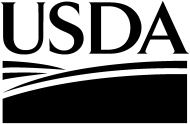 FORM Q-6FIELD SCALE CHECK20xxFORM Q-6FIELD SCALE CHECK20xx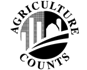 NATIONALAGRICULTURAL STATISTICSSERVICEYear, Form, Month. . . . . . . . . . . . . . . . . . . . . . 1 – 5__  0 6 __  __Region, State, District. . . . . . . . . . . . . . . . . . . . 6 – 91  __  __  1Scale ID. . . . . . . . . . . . . . . . . . . . . . . . . . . . . . 10 – 183 __  __  __Date:  									19 - 220  __  __  __Scale Assignedto Enumerator:  							671Scale checkedby Supervisor  							672OFFICE USE673INSTRUCTIONSThe enumerator will weigh the test weights supplied by the supervisor.  The supervisor will record the scale readings and the true weights for each test and compute the difference between them.  The supervisor will not disclose the true weights until after the tests are completed and should not help or interfere with the weightings by the enumerator in any manner except to verify that the weights are identified correctly.INSTRUCTIONSThe enumerator will weigh the test weights supplied by the supervisor.  The supervisor will record the scale readings and the true weights for each test and compute the difference between them.  The supervisor will not disclose the true weights until after the tests are completed and should not help or interfere with the weightings by the enumerator in any manner except to verify that the weights are identified correctly.INSTRUCTIONSThe enumerator will weigh the test weights supplied by the supervisor.  The supervisor will record the scale readings and the true weights for each test and compute the difference between them.  The supervisor will not disclose the true weights until after the tests are completed and should not help or interfere with the weightings by the enumerator in any manner except to verify that the weights are identified correctly.INSTRUCTIONSThe enumerator will weigh the test weights supplied by the supervisor.  The supervisor will record the scale readings and the true weights for each test and compute the difference between them.  The supervisor will not disclose the true weights until after the tests are completed and should not help or interfere with the weightings by the enumerator in any manner except to verify that the weights are identified correctly.INSTRUCTIONSThe enumerator will weigh the test weights supplied by the supervisor.  The supervisor will record the scale readings and the true weights for each test and compute the difference between them.  The supervisor will not disclose the true weights until after the tests are completed and should not help or interfere with the weightings by the enumerator in any manner except to verify that the weights are identified correctly.INSTRUCTIONSThe enumerator will weigh the test weights supplied by the supervisor.  The supervisor will record the scale readings and the true weights for each test and compute the difference between them.  The supervisor will not disclose the true weights until after the tests are completed and should not help or interfere with the weightings by the enumerator in any manner except to verify that the weights are identified correctly.INSTRUCTIONSThe enumerator will weigh the test weights supplied by the supervisor.  The supervisor will record the scale readings and the true weights for each test and compute the difference between them.  The supervisor will not disclose the true weights until after the tests are completed and should not help or interfere with the weightings by the enumerator in any manner except to verify that the weights are identified correctly.INSTRUCTIONSThe enumerator will weigh the test weights supplied by the supervisor.  The supervisor will record the scale readings and the true weights for each test and compute the difference between them.  The supervisor will not disclose the true weights until after the tests are completed and should not help or interfere with the weightings by the enumerator in any manner except to verify that the weights are identified correctly.INSTRUCTIONSThe enumerator will weigh the test weights supplied by the supervisor.  The supervisor will record the scale readings and the true weights for each test and compute the difference between them.  The supervisor will not disclose the true weights until after the tests are completed and should not help or interfere with the weightings by the enumerator in any manner except to verify that the weights are identified correctly.INSTRUCTIONSThe enumerator will weigh the test weights supplied by the supervisor.  The supervisor will record the scale readings and the true weights for each test and compute the difference between them.  The supervisor will not disclose the true weights until after the tests are completed and should not help or interfere with the weightings by the enumerator in any manner except to verify that the weights are identified correctly.INSTRUCTIONSThe enumerator will weigh the test weights supplied by the supervisor.  The supervisor will record the scale readings and the true weights for each test and compute the difference between them.  The supervisor will not disclose the true weights until after the tests are completed and should not help or interfere with the weightings by the enumerator in any manner except to verify that the weights are identified correctly.INSTRUCTIONSThe enumerator will weigh the test weights supplied by the supervisor.  The supervisor will record the scale readings and the true weights for each test and compute the difference between them.  The supervisor will not disclose the true weights until after the tests are completed and should not help or interfere with the weightings by the enumerator in any manner except to verify that the weights are identified correctly.INSTRUCTIONSThe enumerator will weigh the test weights supplied by the supervisor.  The supervisor will record the scale readings and the true weights for each test and compute the difference between them.  The supervisor will not disclose the true weights until after the tests are completed and should not help or interfere with the weightings by the enumerator in any manner except to verify that the weights are identified correctly.INSTRUCTIONSThe enumerator will weigh the test weights supplied by the supervisor.  The supervisor will record the scale readings and the true weights for each test and compute the difference between them.  The supervisor will not disclose the true weights until after the tests are completed and should not help or interfere with the weightings by the enumerator in any manner except to verify that the weights are identified correctly.SCALEREADINGSCALEREADINGTRUEWEIGHTTRUEWEIGHTDIFFERENCEDIFFERENCEDIFFERENCEDIFFERENCETOLERANCETOLERANCETOLERANCETOLERANCETOLERANCESCALEREADINGSCALEREADINGTRUEWEIGHTTRUEWEIGHTDIFFERENCEDIFFERENCEDIFFERENCEDIFFERENCECORNCORNCOTTONCOTTONPOTATOESTest weight # 1. . . . . . . . . . . . . 601● ___605● ___609● ___● ___● ___.25 lb.25 lb2 g2 g10 gTest weight # 1 and 2. . . . . . . . 602● ___606● ___610● ___● ___● ___.50 lb.50 lb3 g3 g30 gTest weight #1,2 and 3. . . . . 603● ___607● ___611● ___● ___● ___.75 lb.75 lb4 g4 gSupervisor will remove from service any scale that does not meet tolerances on all tests.Supervisor will remove from service any scale that does not meet tolerances on all tests.Supervisor will remove from service any scale that does not meet tolerances on all tests.Supervisor will remove from service any scale that does not meet tolerances on all tests.Supervisor will remove from service any scale that does not meet tolerances on all tests.Supervisor will remove from service any scale that does not meet tolerances on all tests.Supervisor will remove from service any scale that does not meet tolerances on all tests.Supervisor will remove from service any scale that does not meet tolerances on all tests.Supervisor will remove from service any scale that does not meet tolerances on all tests.Supervisor will remove from service any scale that does not meet tolerances on all tests.Supervisor will remove from service any scale that does not meet tolerances on all tests.Supervisor will remove from service any scale that does not meet tolerances on all tests.Supervisor will remove from service any scale that does not meet tolerances on all tests.Supervisor will remove from service any scale that does not meet tolerances on all tests.Was scale removed from service?. . . . . . . . . . . . . . . . . . . . . . . . . . . . . . . . . . . . . Was scale removed from service?. . . . . . . . . . . . . . . . . . . . . . . . . . . . . . . . . . . . . Was scale removed from service?. . . . . . . . . . . . . . . . . . . . . . . . . . . . . . . . . . . . . Was scale removed from service?. . . . . . . . . . . . . . . . . . . . . . . . . . . . . . . . . . . . . Was scale removed from service?. . . . . . . . . . . . . . . . . . . . . . . . . . . . . . . . . . . . . Was scale removed from service?. . . . . . . . . . . . . . . . . . . . . . . . . . . . . . . . . . . . . Was scale removed from service?. . . . . . . . . . . . . . . . . . . . . . . . . . . . . . . . . . . . . Was scale removed from service?. . . . . . . . . . . . . . . . . . . . . . . . . . . . . . . . . . . . .  Yes			  No Yes			  No Yes			  No Yes			  No613613Enter code(s) for all crops for which this scale is used.. . . . . . . . . . . . . . . Enter code(s) for all crops for which this scale is used.. . . . . . . . . . . . . . . Enter code(s) for all crops for which this scale is used.. . . . . . . . . . . . . . . Enter code(s) for all crops for which this scale is used.. . . . . . . . . . . . . . . Enter code(s) for all crops for which this scale is used.. . . . . . . . . . . . . . . Enter code(s) for all crops for which this scale is used.. . . . . . . . . . . . . . . Enter code(s) for all crops for which this scale is used.. . . . . . . . . . . . . . . Corn = 2Cotton = 3Corn = 2Cotton = 3Corn = 2Cotton = 3Crop CodeCrop Code614614Enter code(s) for all crops for which this scale is used.. . . . . . . . . . . . . . . Enter code(s) for all crops for which this scale is used.. . . . . . . . . . . . . . . Enter code(s) for all crops for which this scale is used.. . . . . . . . . . . . . . . Enter code(s) for all crops for which this scale is used.. . . . . . . . . . . . . . . Enter code(s) for all crops for which this scale is used.. . . . . . . . . . . . . . . Enter code(s) for all crops for which this scale is used.. . . . . . . . . . . . . . . Enter code(s) for all crops for which this scale is used.. . . . . . . . . . . . . . . Corn = 2Cotton = 3Corn = 2Cotton = 3Corn = 2Cotton = 3Crop CodeCrop Code615615